Отчет о проведении урока Мужества, посвященных Дню солидарности в борьбе с терроризмомЕжегодно 3 сентября в России отмечается День солидарности в борьбе с терроризмом. Эта памятная дата России была установлена в 2005 году Федеральным законом «О днях воинской славы России» и связана с трагическими событиями в городе Беслане.Учащиеся МКОУ «Ирибская СОШ» смогли присутствовать на онлайн  уроке Мужества в день солидарности борьбы с терроризмом проведенным российским союзом ветеранов совместно с ассоциацией группы «Вымпел». Урок был посвящен событиям, произошедшим в Беслане 3 сентября 2004 года. Во время урока был показан документальный фильм о событиях, происходивших в Беслане 1-3 сентября. Цели данного мероприятия:Вспомнить события сентября 2004 года в школе №1 города Беслана; Воспитывать уважение к памяти погибших; Вызвать осуждение к действиям террористов.На уроке мужества так же присутствовали приглашенные гости: Ахмедов Рамазан – подполковник полиции, участник антитеррористической операции в Карамахинской зоне 1999 г. награжден орденами и медалями за заслуги перед Отчеством.Гусейнов Юсуп – выполнял интернациональный долг в Афганистане.Омаргаджиев Рамазан – Старшина. Ополченец антитеррористической операции в Ботлихе. Участвовал в разгроме бандформирований Шамиля Басаева.Ибрагимов Магомед – служил в погранотряде на границе Чечни и Дагестана.На уроке учащиеся узнали от гостей приглашенных   о наиболее известных терактах последнего десятилетия  и тех событиях в которых о ни сами принимали непосредственно участие. Так же зам. директора по ВР Омаров А.М. рассказал ученикам о правилах безопасности проведения при терактах, правилах безопасности на улице, в общественных местах, общественном транспорте.В завершении мероприятия прошла минута молчания, которая была посвящена жертвах террористических актов.Никто из присутствующих не остался равнодушным к страшной беде, которая 1 сентября 2004 года потрясла нашу страну.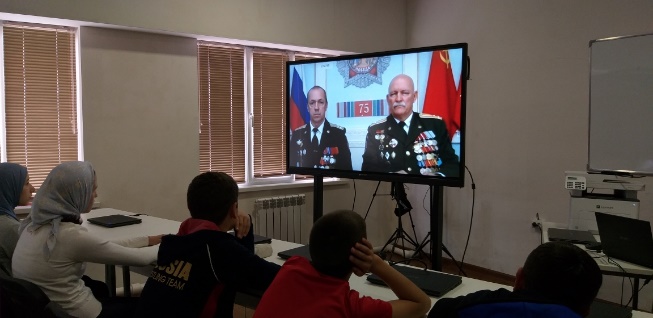 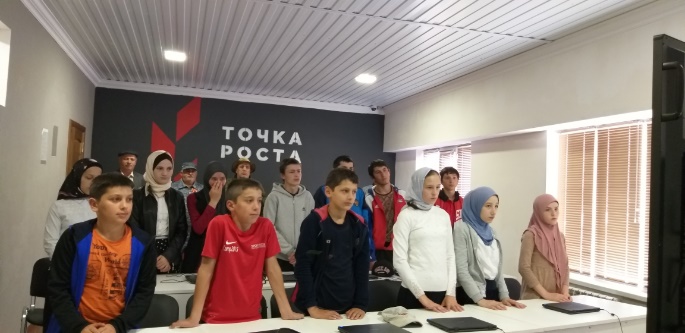 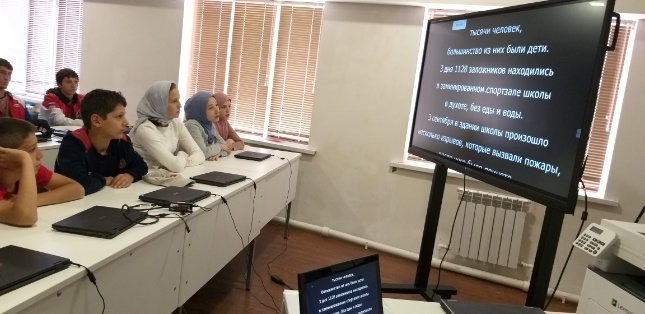 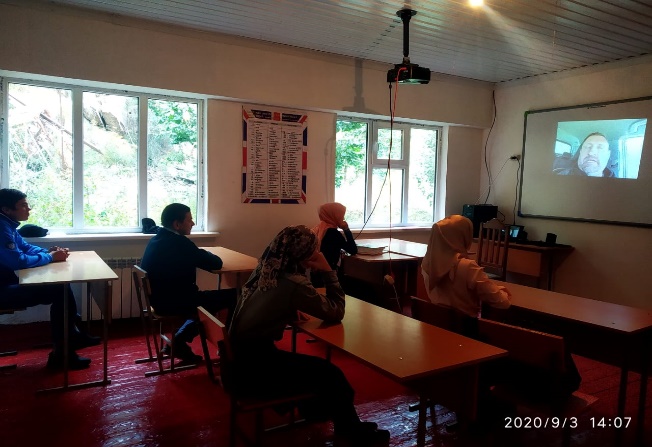 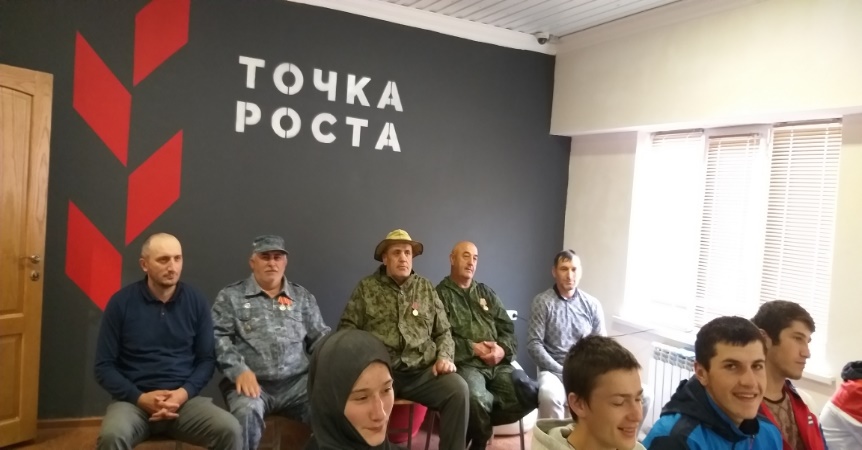 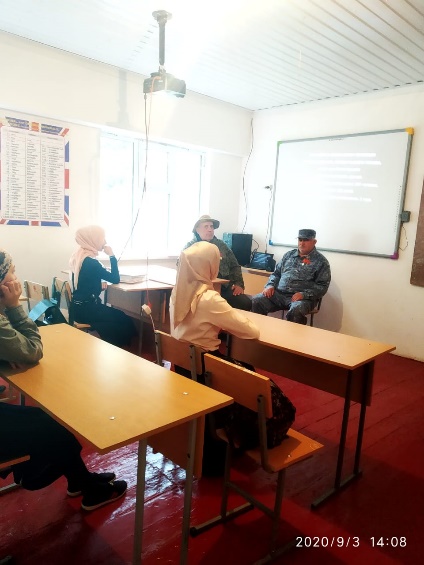 